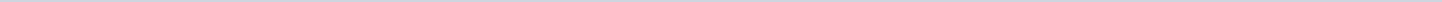 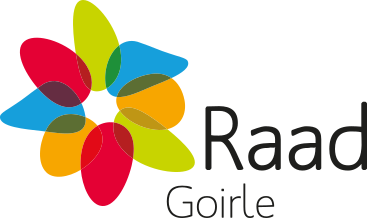 Gemeente GoirleAangemaakt op:Gemeente Goirle29-03-2024 15:27Raadsinformatiebrieven5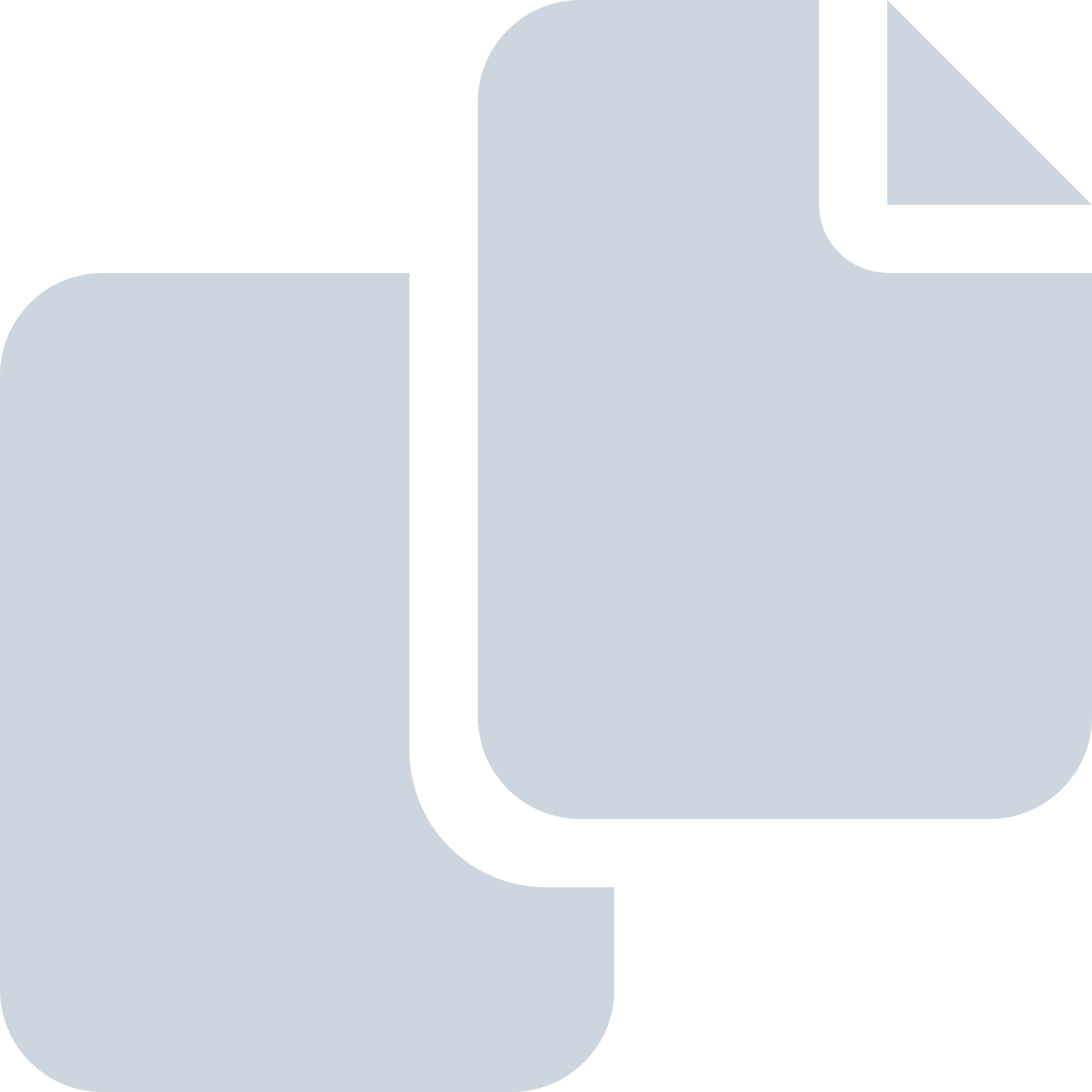 Periode: februari 2016#Naam van documentPub. datumInfo1.Raadsinformatie herziening grondexploitaties17-02-2016PDF,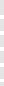 103,62 KB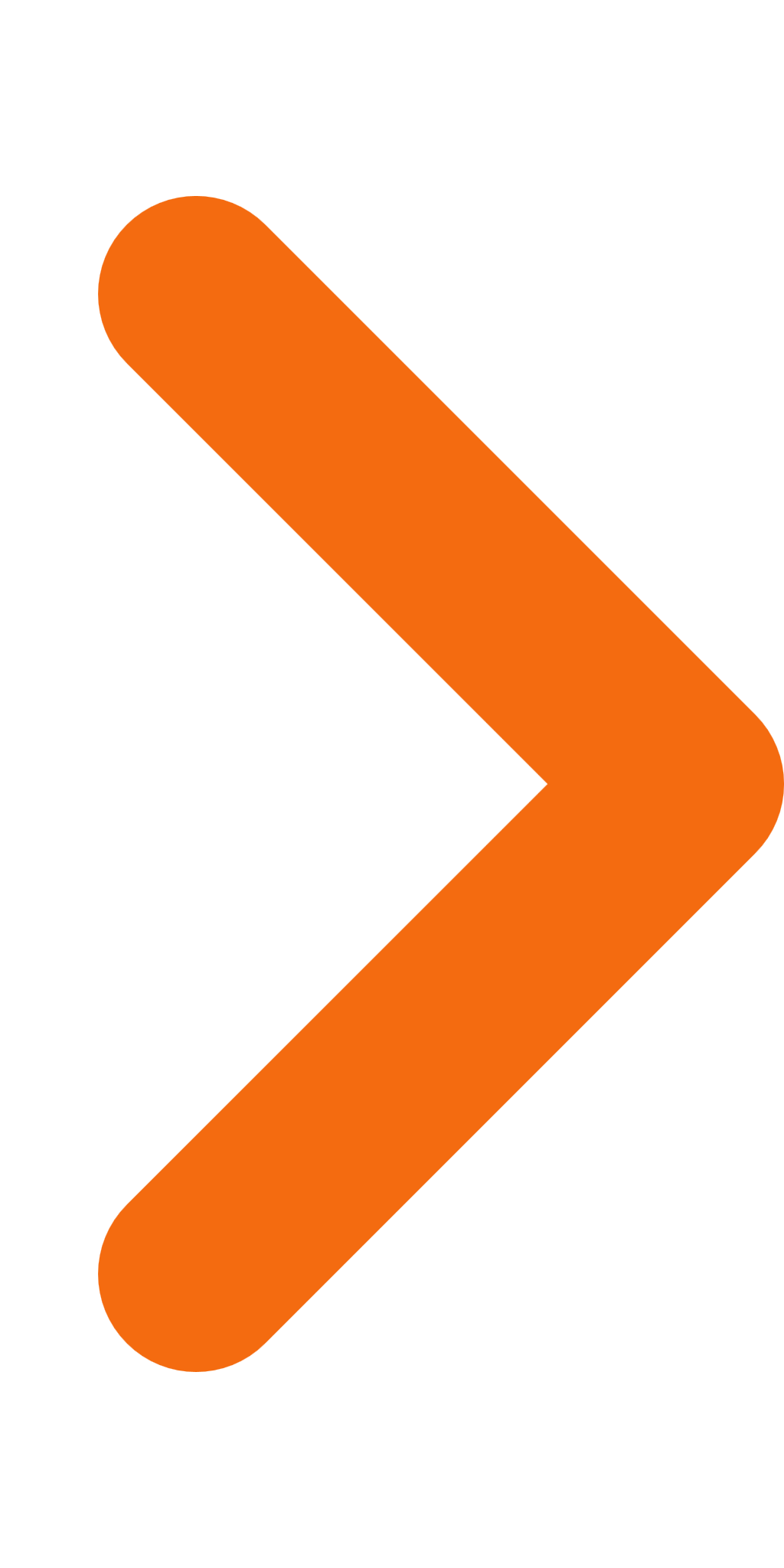 2.Raadsinformatie evaluatie kermis17-02-2016PDF,222,11 KB3.TKN 10 Raadsinformatie d.d. 8-3-2016 over Vergunningentraject Platinum Stable17-02-2016PDF,212,54 KB4.TKN 09 Raadsinformatie d.d. 1-3-2016 over herziening grondexploitaties17-02-2016PDF,103,62 KB5.TKN 08 Raadsinformatie d.d. 22-2-2016 over centrumcirculatie17-02-2016PDF,86,98 KB